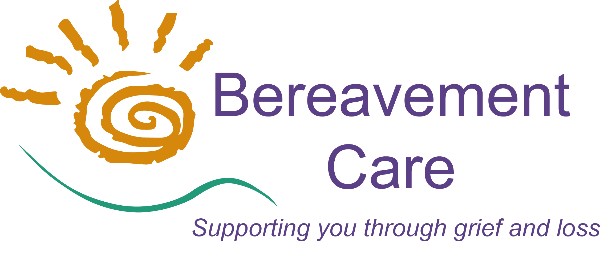 APPLICATION FOR INDIVIDUAL MEMBERSHIP 2024NAME:  												ADDRESS: 												POSTCODE: 			  TELEPHONE: 						EMAIL: 												INDIVIDUAL MEMBERSHIP DECLARATION AND SUBSCRIPTION I 										 (PRINT NAME) declare that I am concerned to further the objects of Bereavement Care.I enclose* my Membership donation for 1st January - 31st December 2024 of £______£5.00 MINIMUM DONATION PLEASE, but we are most grateful for any ADDITIONAL Voluntary Donations*Please  if you have paid by BACS Transfer or if you are commencing a Standing Order. Please make payment by Bank Transfer to: Bereavement CareSort Code: 23-05-80  Account Number: 43231545   Reference: Individual MembershipYOUR BANK MAY ASK YOU TO DOUBLE-CHECK THESE DETAILS TO ENSURE YOU ARE NOT BEING SCAMMED, AS THESE METRO BANK DETAILS CAN SOMETIMES BE QUERIED IN VERIFICATION or by cheque payable to: Bereavement Care	I am a UK taxpayer intending tax to be reclaimed on the enclosed.   		Please  if your donation is made under the Gift Aid scheme.								Please treat this as a Gift Aid donation. I confirm I have paid or will pay an amount of Income Tax 	and/or Capital Gains Tax for each tax year (6 April to 5 April) that is at least equal to the amount 	of tax that all the charities and Community Amateur Sports Clubs that I donate to will reclaim on 	my gifts for that tax year. I understand the charity will reclaim 25p of tax on every £1 that I give.PLEASE  I agree to my contact details (above) being held by Bereavement Care and I give my consent for this dataTO OPT IN   to be used by representatives of Bereavement Care to communicate with me regarding news and                      information, including courses and events. I understand that my details will be held in accordance with the                     General Data Protection Regulations and will not be shared with third parties outside of Bereavement Care. SIGNED: 						  DATE: 					If you are a member of a Bereavement Visiting Group or Corporate Member, please state its name: